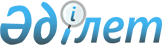 Об утверждении Правил и условий лицензирования производства этилового спирта и алкогольной продукции, хранения и реализации этилового спирта, а также хранения и оптовой реализации алкогольной продукции (кроме пива)
					
			Утративший силу
			
			
		
					Постановление Правительства Республики Казахстан от 31 июля 1997 г. N 1195. Утратило силу - постановлением Правительства РК от 27 августа 1999 г. N 1258 ~P991258.

      Сноска. В название внесены изменения - постановлением Правительства РК от 19 января 1999 г. N 31 P990031_ . 



 

      Во исполнение Закона Республики Казахстан от 13 июня 1997 г. Z970121_ "О внесении изменения в Указ Президента Республики Казахстан, имеющий силу Закона, "О лицензировании" Правительство Республики Казахстан постановляет: 

      1. Утвердить прилагаемые Правила и условия лицензирования производства этилового спирта и алкогольной продукции, хранения и реализации этилового спирта, а также хранения и оптовой реализации алкогольной продукции (кроме пива). 

      Сноска. В пункт 1 внесены изменения - постановлением Правительства РК от 19 января 1999 г. N 31 P990031_ . 

      2. Лицензиатам - производителям этилового спирта и алкогольной продукции до 30 апреля 1998 года привести в соответствие с квалификационными требованиями условия лицензируемых видов деятельности. 

      Сноска. Пункт 2 - в редакции постановления Правительства РК от 27 января 1998 г. N 39 P980039_ . 

      3. Министерству экономики и торговли Республики Казахстан подготовить и направить акимам областей и г. Алматы перечень нормативных документов по квалификационным требованиям лицензирования хранения и оптовой реализации алкогольной продукции. 

 

     Премьер-Министр  Республики Казахстан

                                        Утверждены                               постановлением Правительства                                   Республики Казахстан                                 от 31 июля 1997 г. N 1195 



 

                           Правила и условия 

            лицензирования производства этилового спирта и 

             алкогольной продукции, хранения и реализации 

             этилового спирта, а также хранения и оптовой 

            реализации алкогольной продукции (кроме пива) 

      Сноска. В название внесены изменения - постановлением Правительства РК от 19 января 1999 г. N 31 P990031_ . 



 

                          I. Общие положения 



 

      1. Правила и условия лицензирования производства этилового спирта и алкогольной продукции, хранения и реализации этилового спирта, а также хранения и оптовой реализации алкогольной продукции (кроме пива) разработаны в соответствии с Указом Президента Республики Казахстан, имеющим силу Закона, от 17 апреля 1995 г. Z952200_ "О лицензировании", постановлениями Правительства Республики Казахстан от 29 декабря 1995 г. N 1894 P951894_ "О реализации постановления Президента Республики Казахстан от 17 апреля 1995 г. N 2201", от 14 февраля 1997 г. N 217 P970217_ "О мерах по упорядочению производства, импорта и реализации этилового спирта и алкогольной продукции в Республике Казахстан" и направлены на обеспечение государственного регулирования производства и оборота этилового спирта и алкогольной продукции. 

      Сноска. В пункт 1 внесены изменения - постановлением Правительства РК от 19 января 1999 г. N 31 P990031_ . 

      2. Настоящие Правила устанавливают правила выдачи лицензий юридическим и физическим лицам на право занятия лицензионной деятельностью, связанной с производством этилового спирта и алкогольной продукции, хранением и реализацией этилового спирта, а также хранением и оптовой реализацией алкогольной продукции (кроме пива). 

     Сноска. В пункт 2 внесены изменения - постановлением Правительства РК от 19 января 1999 г. N 31 P990031_ . 

      2-1. Оптовой реализацией алкогольной продукции (кроме пива) является производимая с товарных складов свободная отгрузка без ограничения объемов с целью продажи, обмена, безвозмездной передачи, а также передачи заложенных товаров в собственность залогодержателю, не предусматривающая использование торговых площадей и залов  и предусматривающая еҰ дальнейшую перепродажу.     Сноска. Дополнено пунктом 2-1 - постановлением Правительства РК от 22 июня 1998 г. N 577  P980577_ . В пункт 2-1 внесены изменения - постановлением Правительства РК от 19 января 1999 г. N 31  P990031_ .     3. Лицензия (патент) выдается на каждый вид деятельности.     Виды деятельности:     производство этилового спирта;     производство алкогольной продукции;     хранение и реализация этилового спирта;     хранение и оптовая реализация алкогольной продукции (кромепива).                    II. Порядок выдачи лицензии     4. Для получения лицензии (патента) необходимы следующиедокументы:     заявление установленного Правительством Республики Казахстанобразца;     копия свидетельства о государственной регистрации - дляюридических лиц; 

       документы, подтверждающие соответствие заявителя квалификационному уровню и требованиям, предъявляемым для видов лицензируемой деятельности; 

      заключение органов санитарного надзора; 

      документ, подтверждающий оплату лицензионного сбора; 

      заключение органов экологического надзора - для получения лицензии на производство этилового спирта и алкогольной продукции; 

      копия свидетельства о государственной регистрации индивидуального предпринимателя - для физических лиц. 

      Сноска. В пункт 4 внесены изменения - постановлениями Правительства РК от 27 января 1998 г. N 39 P980039_ ; от 19 января 1999 г. N 31 P990031_ . 

      5. Размер лицензионного сбора определяется в порядке, установленном Правительством Республики Казахстан. 

      6. Лицензия (патент) оформляется по установленной Правительством Республики Казахстан форме и является документом строгой отчетности. 

      Учет и хранение бланков лицензий (патентов) возлагается на уполномоченный государственный орган (лицензиар). 

      7. В случае осуществления лицензируемого вида деятельности в филиалах, представительствах, на других территориально обособленных объектах, заявитель представляет документы, оговоренные в абзацах четвертом, пятом и седьмом пункта 4 настоящих Правил, на каждый филиал, представительство, объект. 

      В лицензию вносятся сведения о каждом филиале, представительстве, объекте, на которых заявитель осуществляет лицензируемый вид деятельности. 

      Сноска. Пункт 7 - в редакции постановления Правительства РК от 19 января 1999 г. N 31 P990031_ . 

      8. (Пункт 8 исключен - постановлением Правительства РК от 19 января 1999 г. N 31  P990031_ )     9. Решение о выдаче лицензии (патента) принимается в течение месяца а для субъектов малого предпринимательства - не позднее десятидневного срока со дня подачи заявления со всеми необходимыми документами.     Сноска. В пункт 9 внесены изменения - постановлением Правительства РК от 19 января 1999 г. N 31  P990031_ .     10. Лицензия (патент) оформляется в одном экземпляре, при утерене возобновляется, а выдается вновь в установленном порядке.     11. Лицензия (патент) подписывается руководителем лицензионногооргана либо уполномоченным на это лицом и заверяется печатьюлицензиара.                III. Права и обязанности лицензиата     12. Лицензиат имеет право:     знакомиться со всеми материалами по вопросам приостановления,прекращения действия или отзыва лицензии (патента), а такжеприсутствовать при рассмотрении лицензиаром этих материалов;     обжаловать:     отказ в выдаче лицензии (патента) в месячный срок в судебномпорядке;     приостановление действия лицензии (патента) в судебном порядке.     13. Лицензиат обязан: 

       соблюдать нормативные правовые акты в сфере санитарной, экологической, пожарной безопасности и другого действующего законодательства; 

      соблюдать требования, предъявляемые к лицензиатам, изложенные в настоящих Правилах; 

      применять при производстве алкогольной продукции этиловый спирт, произведенный только из пищевого сырья; 

      реализовывать этиловый спирт только при предъявлении покупателем соответствующих лицензий на право производства алкогольной продукции, лечебных и фармацевтических препаратов или лицензии на право хранения и реализации этилового спирта; 

      реализовывать этиловый спирт без уплаты акцизов государственным медицинским учреждениям для изготовления лечебных и фармацевтических препаратов только в соответствии с выделенными квотами, подтвержденными документально; 

      реализовывать этиловый спирт государственным медицинским учреждениям для изготовления лечебных и фармацевтических препаратов сверх установленных квот с уплатой акцизов; 

      реализовывать этиловый спирт для использования в технологическом процессе при изготовлении неалкогольной продукции только с разрешения лицензиара; 

      реализовывать алкогольную продукцию (кроме пива) только при предъявлении покупателем лицензии на хранение и оптовую реализацию алкогольной продукции или разрешения на осуществление розничной торговли, выданного уполномоченным государственным органом, и свидетельства о государственной регистрации индивидуального предпринимателя; 

      обеспечивать соответствующий журнальный учет в разрезе поставщиков и потребителей; 

      не реализовывать товары, подлежащие обязательной сертификации, не имеющие сертификата соответствия установленного образца, а также товары без наличия на них марок акцизного сбора, подлежащие маркировке в установленном порядке; 

      незамедлительно прекращать реализацию товаров в случае, когда органом, осуществляющим контроль за безопасностью товаров (работ, услуг), объявлено решение об их изъятии из оборота. 

      Сноска. В пункт 13 внесены изменения - постановлением Правительства РК от 19 января 1999 г. N 31 P990031_ . 



 

              IV. Ответственность лицензиата и контроль 

                    за уплатой лицензионного сбора 



 

      14. Заявитель несет ответственность за достоверность представленных им документов для получения лицензии (патента) в порядке, установленном действующим законодательством Республики Казахстан. 

      15. Лицензиат несет ответственность в установленном порядке за осуществление деятельности без лицензии (патента).     Доход, полученный от осуществления деятельности, в отношении которой установлен лицензионный порядок, без лицензии (патента) подлежит изъятию в соответствующий бюджет по иску уполномоченных государственных органов, за исключением случаев, установленных законодательными актами.     Сноска. В пункт 15 внесены изменения - постановлением Правительства РК от 19 января 1999 г. N 31  P990031_ .     16. Контроль за полнотой и своевременностью перечислениялицензионного сбора в бюджет осуществляется органами налоговойслужбы.                    V. Учет лицензий и контроль                   за лицензируемой деятельностью     17. Учет лицензий (патентов) и контроль за соблюдениемлицензионных правил возлагается на лицензиара.     18. Контроль за соблюдением лицензионных правил включает:     проверку деятельности на его соответствие предъявляемымтребованиям к данному виду лицензируемой деятельности;     проверку занятия лицензиатом видом деятельности, указанной влицензии;     проверку состояния учета за оборотом этилового спирта иалкогольной продукции и подтверждения его соответствия предъявляемымтребованиям.     19. Контроль проводится по инициативе лицензиара поутвержденному им календарному плану работ, предусматривающемусоответственно периодичность и охват проверками субъектовлицензирования.     20. В случае поступления информации о нарушениях возможнывнеплановые проверки.     21. Результаты проверки оформляются актом, форма которогоутверждается лицензиаром.               VI. Отказ в выдаче, прекращение, отзыв                и приостановление действия лицензии     22. Лицензия (патент) не выдается, если: 

       не представлены все документы, требуемые для лицензирования. При устранении заявителем указанных препятствий заявление рассматривается на общих основаниях; 

      не внесен сбор за выдачу лицензии или плата за патент; 

      заявитель не отвечает установленным квалификационным требованиям; 

      в отношении заявителя имеется решение суда, запрещающее ему занятие данным видом деятельности; 

      в иных случаях, установленных законодательными актами. 

      23. Запрещается отказ в выдаче лицензии (патента) по мотивам: 

      нецелесообразности предоставления заявителю права осуществления лицензируемой деятельности; 

      насыщенности рынка товарами (работами, услугами), на производство либо реализацию которых требуется лицензия (патент); 

      обеспечения монопольного положения на рынке; 

      сомнений в личностных качествах и деловой репутации заявителя, в том числе по мотивам бывшей судимости прошлых запретов на осуществление предпринимательской деятельности, отзыв предыдущих лицензий (патентов), если эти запреты и отзывы считаются прекратившими свои действия (погашенными) в соответствии с установленным законодательством порядком. 

      24. Уведомление об отказе в выдаче лицензии (патента) с указанием причин отказа вручается субъекту в письменном виде под роспись или направляется по почте с уведомлением в сроки, установленные для выдачи лицензии. 

      25. Лицензия (патент) прекращает свое действие только в случаях: 

      истечения срока, на который выдана лицензия (патент); 

      совершения действий в полном объеме, на осуществление которых выдана лицензия (патент); 

      отзыва лицензии (патента); 

      прекращения предпринимательской деятельности физического лица, реорганизации или ликвидации юридического лица. 

      26. Споры, связанные с прекращением действия лицензии (патента), разрешаются судами. 

      27. Лицензия (патент) может быть отозвана в судебном порядке, если иное не предусмотрено законодательными актами в случаях: 

      неисполнения лицензиатом требований, содержащихся в лицензии (патенте); 

      неустранения причин, по которым лицензиар приостановил действие лицензии (патента); 

      запрещения судом лицензиату заниматься тем видом деятельности, на осуществление которого он обладает лицензией (патентом). 

      28. Неисполнение лицензиатом лицензионных правил устанавливается путем проверок, проводимых лицензиаром или иными уполномоченными государственными органами.     Сноска. В пункт 28 внесены изменения - постановлением Правительства РК от 19 января 1999 г. N 31  P990031_ .     29. Лицензиар вправе приостановить действие лицензии (патента)на срок до шести месяцев при несоблюдении лицензиатом лицензионныхправил.     30. Рассмотрение вопроса о приостановлении действия лицензии(патента) проводится по результатам проверки с участием лицензиата.     31. Лицензиат под роспись или извещением по почте (суведомлением) оповещается о дне и месте рассмотрения вопроса оприостановлении действия лицензии (патента).     32. В случае неявки лицензиата после повторного письменногоприглашения решение о приостановлении действия лицензии (патента)принимается лицензиаром в его отсутствие.     33. (Пункт 33 исключен - постановлением Правительства РК от 19 января 1999 г. N 31  P990031_ )     34. Решение лицензиара о приостановлении действия лицензии(патента) вручается лицензиату под роспись либо высылается по почте(с уведомлением).     35. После устранения лицензиатом причин, по которым действиелицензии (патента) было приостановлено, действие лицензии (патента)возобновляется, о чем лицензиат оповещается под роспись в письменномвиде либо сообщением по почте (с уведомлением).     36. Решение о возобновлении действия лицензии (патента)принимается лицензиаром после проведенной проверки.     37. (Пункт 37 исключен - постановлением Правительства РК от 19 января 1999 г. N 31  P990031_ )          VII. Квалификационные требования, предъявляемые                 к субъекту лицензирования по видам                     лицензионной деятельности 

       38. Лицензия (патент) на право занятия лицензируемой деятельностью, выдается субъекту, квалификационный уровень которого соответствует предъявляемым требованиям для данного вида деятельности. 

      39. Лицензии (патенты) на производство этилового спирта и алкогольной продукции выдаются при наличии: 

      возможности производства этилового спирта и алкогольной продукции (кроме вина и пива) в объеме не ниже 200 тыс. дал в год; 

      технологического и вспомогательного оборудования, сертифицированного в установленном порядке; 

      спиртоизмеряющих аппаратов (при производстве этилового спирта) и приборов учета объемов (при производстве алкогольной продукции), опломбированных лицензиаром и удовлетворяющих установленным требованиям; 

      испытательной лаборатории по химическому и технологическому контролю производства и качества продукции, аттестованной на заявителя; 

      нормативных правовых актов и технической документации в сфере деятельности; 

      журналов химического, технологического и микробиологического контроля производства, а также первичного и бухгалтерского учета производства и оборота этилового спирта и алкогольной продукции; 

      стационарных коммуникаций - служб водо-, паро-, холодо-, электроснабжения и канализации, обеспечивающих функционирование производства в соответствии с требованиями нормативной и технической документации; 

      весового и мерного хозяйства; 

      установленных условий хранения этилового спирта и алкогольной продукции, побочных продуктов производства, сырья, вспомогательных материалов, тары в соответствии с требованиями нормативной документации; 

      метрологического обеспечения производства и испытательной лаборатории средствами измерений; 

      аппаратурно-технологической схемы производства с спецификацией оборудования, компановочных планов расстановки оборудования. 

      Сноска. В пункт 39 внесены изменения - постановлениями Правительства РК от 27 января 1998 г. N 39 P980039_ ; от 19 января 1999 г. N 31 P990031_ . 

      39-1. Лицензия на производство этилового спирта и алкогольной продукции выдается организациям, имеющим собственные производственные помещения, линии розлива и иное технологическое оборудование, необходимое для производства этилового спирта и алкогольной продукции. Лицензирование деятельности, связанной с отношениями аренды указанных помещений и оборудования не допускается. 

      Сноска. Дополнено пунктом 39-1 - постановлением Правительства РК от 19 января 1999 г. N 31 P990031_ . 

      40. Лицензии (патенты) на хранение и реализацию этилового спирта, хранение и оптовую реализацию алкогольной продукции (кроме пива) выдаются при наличии: 

      помещений: 

      основных - для хранения, приема и отпуска товаров, приемо-распаковочных, упаковочных, автомобильных и/или железнодорожных подъездов; 

      вспомогательных - для хранения тары, ремонтных мастерских, комнаты товарных образцов и продажи товаров, лаборатории для проверки качества продукции (при хранении и реализации этилового спирта) и договора с сертифицированной лабораторией на осуществление контроля за качеством приобретаемой и реализуемой продукции (при хранении и оптовой реализации алкогольной продукции (кроме пива); 

      инженерно-технических - вентиляционных камер, котельных, для хранения хозяйственного инвентаря и оборудования, для стоянки подъемно-транспортных механизмов, для сторожевой и пожарной охраны; 

      соответствующего технического состояния материально-технической базы предприятия: коммуникационных систем - холодного и горячего водоснабжения, канализации, отопления, электроснабжения, вентиляции; 

      противопожарных устройств, охранной сигнализации, складского, подъемно-транспортного, контрольно-измерительного оборудования; 

      нормативных правовых актов и технической документации, регламентирующих деятельность предприятий, занятых хранением и реализацией этилового спирта, хранением и оптовой реализацией алкогольной продукции с целью обеспечения требований безопасности для жизни и здоровья потребителей (санитарные нормы и правила, ГОСТы, правила розничной торговли алкогольными напитками и пивом, нормы и правила пожарной безопасности, охраны окружающей среды и т.д.); 

      соответствующей системы контроля за качеством приобретаемой и реализуемой продукции; 

      первичного и бухгалтерского учета оборота этилового спирта и алкогольной продукции. 

      Сноска. В пункт 40 внесены изменения - постановлением Правительства РК от 19 января 1999 г. N 31 P990031_ . 

      40-1. Лицензии на хранение и оптовую реализацию алкогольной продукции (кроме пива), помимо требований, предусмотренных в пункте 40, выдаются при наличии: 

      отсутствия убытков и задолженности по налогам и другим финансовым обязательствам перед государством; 

      опыта работы в сфере торгово-посреднической деятельности не менее одного года. 

      Сноска. Дополнено пунктом 40-1 - постановлением Правительства РК от 22 июня 1998 г. N 577 P980577_ . 

      41. Выдача лицензий на реализацию этилового спирта, оптовую реализацию алкогольной продукции (кроме пива), не предусматривающие стадии хранения данной продукции (торгово-посредническая деятельность в операциях по оптовой реализации), допускается на совершение определенной хозяйственной операции в пределах разрешенного объема, веса или количества без наличия соответствующего состава помещений, технического и метрологического обеспечения, указанных в пункте 40 данных Правил. В этом случае представление документов, предусмотренных абзацами четвертым и седьмым пункта 4, не требуется. 

      Сноска. Пункт 41 - в редакции постановления Правительства РК от 19 января 1999 г. N 31 P990031_ . 

 
					© 2012. РГП на ПХВ «Институт законодательства и правовой информации Республики Казахстан» Министерства юстиции Республики Казахстан
				